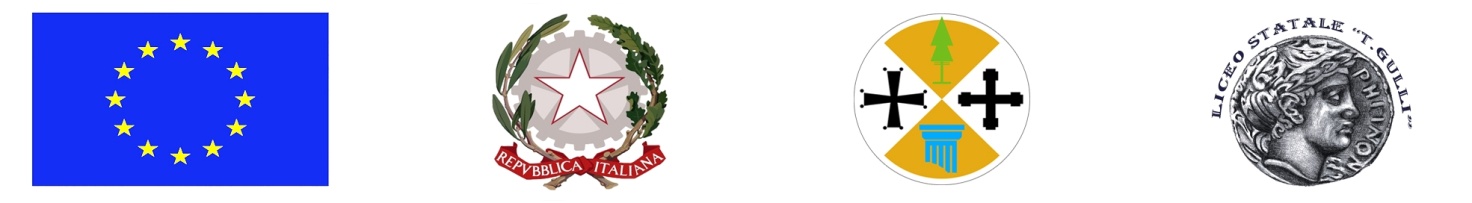 LICEO SCIENZE UMANE e LINGUISTICO “T. GULLÌ"Scienze Umane – S.U. Opzione Economico Sociale – Linguistico - Musicalewww.magistralegulli.it - rcpm04000t@istruzione.it - rcpm04000t@pec.istruzione.itCorso Vittorio Emanuele, 69 -  89125  Reggio Calabria Tel. 0965499424  Fax 0965499423 Codice Fiscale 80009130800 – Codice Univoco  UF9IYVALLEGATO N. 1Ai Signori genitori dell’alunno/a………………………  Oggetto: Rilevazione assenze anno scolastico 2022/2023 In ottemperanza all’art. 14, comma 7, del DPR 22 Giugno 2009, n.122 che, testualmente, recita: “A decorrere dall’anno scolastico di entrata in vigore della riforma dalla scuola secondaria di secondo grado, ai fini della validità dell’anno scolastico, compreso quello relativo all’ultimo anno di corso, per procedere alla valutazione finale di ciascuno studente, é richiesta la frequenza di almeno tre quarti dell’orario annuale personalizzato...”, il Consiglio di Classe,RILEVATOche le assenze, effettuate dall’alunno/a ............................., frequentante la classe ... sez..... del Liceo ................................., in data ................., corrispondono complessivamente a n. ...... di ore di  lezione,CHIEDE ai suddetti genitori un incontro per il giorno ................., alle ore ............, per conferire con il Coordinatore di Classe.Il Coordinatore di classe Prof……………………